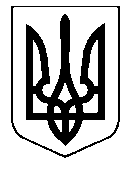 УКРАЇНАНОСІВСЬКА  МІСЬКА  РАДАНОСІВСЬКОГО  РАЙОНУ     ЧЕРНІГІВСЬКОЇ  ОБЛАСТІВИКОНАВЧИЙ  КОМІТЕТР І Ш Е Н Н Я28 лютого  2019 року  	                   м. Носівка	              		№ 59Про внесення змін до структури Територіального центру  соціального обслуговування Носівської  міської ради З метою вдосконалення діяльності відділу соціального захисту населення Носівської міської ради, структурування функціональних напрямків діяльності, забезпечення ефективної роботи, відповідно до пункту 1 частини 2 статті 52 Закону України «Про місцеве самоврядування України», виконавчий комітет міської ради  в и р і ш и в:1. Внести в структуру Територіального центру соціального обслуговування Носівської міської ради наступні зміни:1.1. Вивести із структури:1.1.1. Апарату територіального центру:-    посаду фахівець із соціальної роботи – 1 шт. од.,посаду сестра медична – 0,5 шт. од.1.1.2. Відділення організації надання адресної натуральної та грошової допомоги:-  посаду соціального робітника – 0,5 шт. од.1.2. Ввести до структури:1.2.1. Відділення денного перебування:посаду фахівець із соціальної роботи – 1 шт. од.,посаду організатора культурно - дозвіллєвої діяльності – 0,5 шт. од.;посаду фахівець з фізичної реабілітації – 0,5 шт. од.2. Схвалити зміни до структури Територіального центру соціального обслуговування Носівської міської ради (додаток 1).3. Подати запропоновані зміни до структури Територіального центру соціального обслуговування Носівської міської ради без змін та доповнень на розгляд постійних комісій і сесії міської ради. 4.  Контроль  за  виконанням  даного рішення  покласти  на заступника міського голови з питань гуманітарної сфери Л. Міщенко та начальника відділу соціального захисту населення Носівської міської ради М. Оксимець.Міський голова                                                     		В. ІГНАТЧЕНКОДодаток 1до рішення виконавчого комітетувід 28.02.2019 р. № 59_С Т Р У К Т У Р АТериторіального центру соціального обслуговування Носівської міської радиНачальник  відділу соціального захисту населення  Носівської  міської  ради	 	М. ОКСИМЕЦЬ№ п/пНазва посадиКількість штатних одиницьАпарат територіального центру1Директор12Фахівець із соціальної роботи13Сестра медична0,54Прибиральник службових приміщень15Водій автотранспортного засобу1ВСЬОГО4,5Відділення соціальної допомоги вдома1Завідувач відділення12Соціальний працівник23Соціальний робітник444Водій автотранспортного засобу1ВСЬОГО48Відділення організації надання адресної натуральної та грошової допомоги1Завідувач відділення12Соціальний працівник 1,53Соціальний робітник0,54Робітник з комплексного обслуговування й ремонту будинків25Перукар1,56Швачка1ВСЬОГО7,5Відділення денного перебування1Фахівець із соціальної роботи12Організатор культурно - дозвіллєвої діяльності0,53Фахівець з фізичної реабілітації0,5ВСЬОГО2РАЗОМ:62